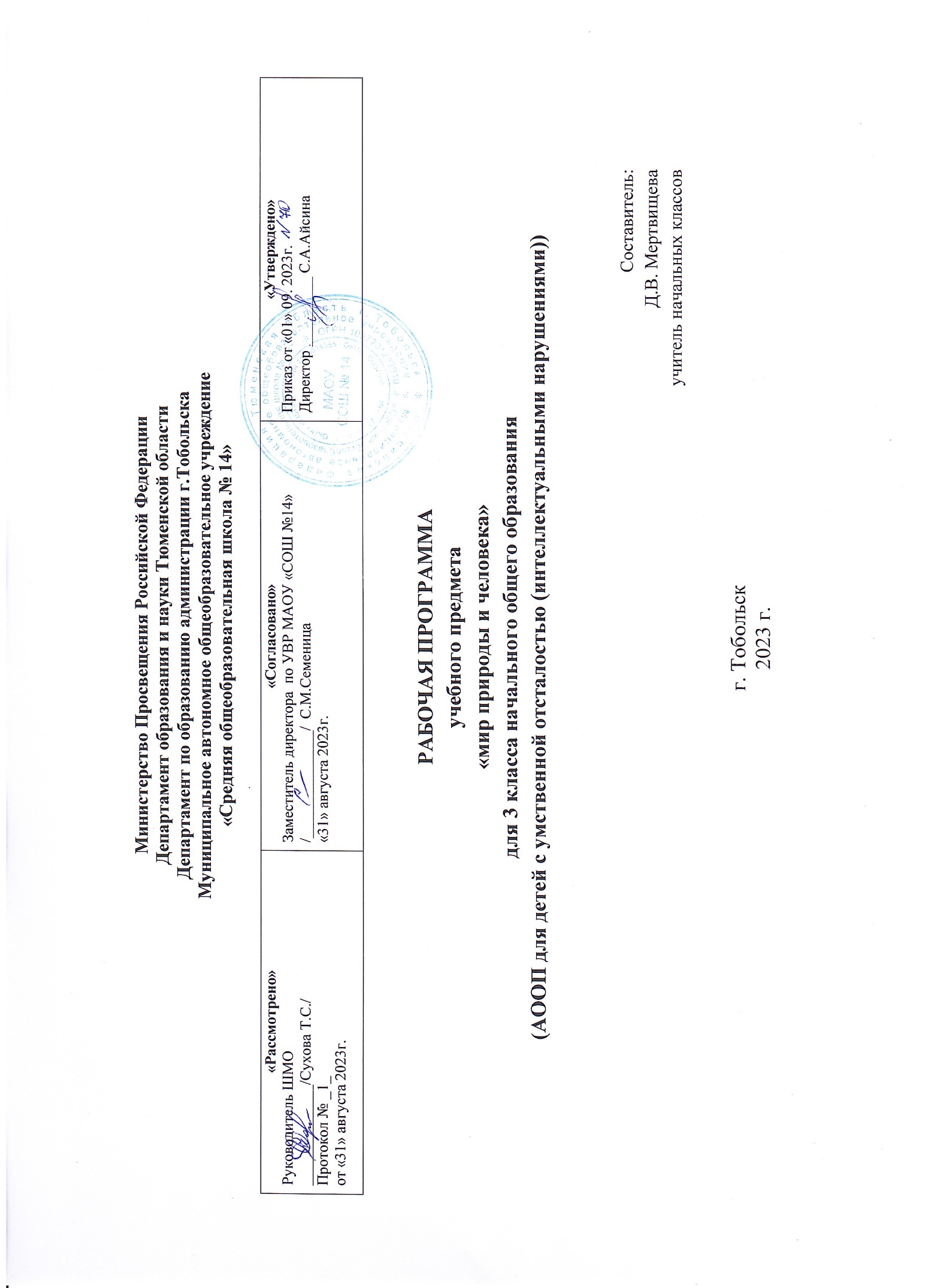 								1.Пояснительная записка Нормативная базаФедеральный закон Российской Федерации «Об образовании в Российской Федерации»; Приказ Министерства просвещения Российской Федерации от 24.11.2022 № 1026 "Об утверждении федеральной адаптированной основной общеобразовательной программы обучающихся с умственной отсталостью (интеллектуальными нарушениями)"; Приказ МОиН РФ «Об утверждении федеральных перечней учебников, рекомендованных (допущенных) к использованию в образовательном процессе в образовательных учреждениях, реализующих образовательные программы общего образования и имеющих государственную аккредитацию»;  Основная  образовательная  программа  начального  общего  образования; Санитарных правил CII 2.4.3648-20 «Санптарно-эпидемиологические требования к организациям воспитания и обучения, отдыха и  оздоровления детей и молодежи» от 28.09.2020г.;Примерная адаптированная основная общеобразовательная программа образования обучающихся с умственной отсталостью (интеллектуальными нарушениями), Москва "Просвещение", 2017.Примерная адаптированная рабочая программа  по предмету  «Мир природы и человека» составлена  в соответствии с требованиями Федерального государственного образовательного стандарта начального общего образования  на основе «Примерной адаптированной основной общеобразовательной программы образования обучающихся с умственной отсталостью ( интеллектуальными нарушениями)»    Тематическое планирование рассчитано на 1 час в неделю, что составляет  35 учебных часов в год.  Курс «Мир природы и человека» является начальным звеном формирования естествоведческих знаний, пропедевтическим этапом развития у обучающихся младших классов понятийного мышления на основе сведений о живой и неживой природе.Основная цель предмета «Мир природы и человека» заключается в углублении сведений, раскрывающих причинные, следственные, временные и  другие связи между объектами, явлениями и состояниями природы;            формирование основы для изучения в дельнейшем предметов «Естествознание» и «География», создание преемственной системы знаний между названными предметами. Задачи курса « Мир природы и человека»:уточнить имеющиеся у детей представления о неживой и живой природе, дать новые знания об основных ее элементах;на основе наблюдений и простейших опытных действий расширить представления о взаимосвязи живой и неживой природы, формах приспособленности живого мира к условиям внешней среды;выработать умения наблюдать природные явления, сравнивать их, составлять устные описания, использовать в речи итоги наблюдений и опытных работ, отмечать фенологические данные;сформировать знания учащихся о природе своего края;сформировать первоначальные сведения о природоохранительной деятельности человека, научить учащихся бережному отношению к природе.формировать основы функциональной грамотности на уроке изобразительного искусства с учетом познавательных возможностей учащихся;развивать навыки применения знаний функциональной грамотности на практике, в повседневной жизнедеятельности.2.Общая характеристика учебного предметаСодержание программы направлено на освоение обучающимися знаний, умений и навыков на базовом уровне, что соответствует Образовательной программе школы.Курс "Мир природы и человека" в специальном образовательном учреждении VIII вида является начальным звеном формирования естествоведческих знаний, пропедевтическим этапом развития у учащихся младших классов понятийного мышления на материале сведений о неживой и живой природе.Новый проект учебного плана для специальной школы предполагает базовый блок дисциплин: “Живой мир”, “Естествознание”, “География”, “Человек и его среда" призванных обеспечить учащихся знаниями, раскрывающими взаимосвязь и единство всех элементов природы в их непрерывном изменении и развитии. Специфика интеллектуального дефекта учащихся специальной школы (класса) не дает возможности закладывать в программу сведения о сложных явлениях в неорганическом и органическом мире.С одной стороны, содержание дисциплины “Живой мир” базируется на знакомых детям объектах и явлениях окружающего мира и дает возможность постепенно углублять сведения, раскрывающие причинные, следственные, временные и другие связи между объектами, явлениями и состояниями природы.С другой стороны, курс элементарного природоведения в младших классах (1-4) специальной школы должен заложить основы для изучения в дальнейшем таких базовых предметов как “Естествознание” и “География”, создать преемственную систему знаний между названными предметами3. Описание места учебного предмета в учебном планеСогласно учебному плану на изучение предмета «Мир природы и человека» в 3 классе отводится - 34 часов из расчета 1 ч в неделю.Количество часов:4.Описание ценностных ориентиров содержания учебного предметаУ обучающихся будут сформированы:целостный, социально ориентированный взгляд на мир в единстве его природной и социальной частей;сознание себя как ученика, заинтересованного посещением школы;способность к осмыслению социального окружения, своего места в нем, принятие соответствующих возрасту ценностей и социальных ролей;положительное отношение к окружающей действительности, готовность к организации взаимодействия с ней и эстетическому ее восприятию;понимание личной ответственности за свои поступки на основе представлений об этических нормах и правилах поведения в современном обществе;самостоятельность в выполнении учебных заданий, поручений, договоренностей;готовность к безопасному и бережному поведению в природе и обществе.Обучающиеся научатся:адекватно использовать ритуалы школьного поведения (поднимать руку, вставать и выходить из-за парты и т.д.)принимать цели и произвольно включаться в деятельность, следоватьпредложенному плану и работать в общем темпе;активно участвовать в деятельности, контролировать и оценивать своидействия и действия одноклассников;соотносить свои действия и их результаты с заданными образцами,принимать оценку деятельности, оценивать ее с учетом предложенных критериев, корректировать свою деятельность с учетом выявленных недочетов.Обучающиеся научатся:выделять существенные, общие и отличительные свойства предметов;устанавливать видо - родовые отношения предметов;делать простейшие обобщения, сравнивать, классифицировать на наглядном материале;пользоваться знаками, символами, предметами – заместителями;читать;наблюдать под руководством взрослого за предметами и явлениями окружающей действительности;работать с информацией (понимать изображение, текст, устное высказывание, элементарное схематическое изображение, таблицу, предъявленные на бумажных, электронных и других носителях) под руководством и с помощью учителя.Обучающиеся научатся:вступать в контакт и работать в коллективе (учитель – ученик, ученик – ученик, ученик – класс, учитель - класс);использовать принятые ритуалы социального взаимодействия с одноклассниками и учителем;обращаться за помощью и принимать помощь;сотрудничать с взрослыми и сверстниками в разных социальных ситуациях;слушать и понимать инструкцию к учебному заданию в разных видах деятельности и быту;доброжелательно относиться, сопереживать, конструктивно взаимодействовать с людьми;договариваться и изменять свое поведение с объективным мнением большинства в конфликтных или иных ситуациях взаимодействия с окружающими.		5.Личностные и предметные результаты освоения предметаЛичностные результаты освоения программы по предмету мир природы и человека в 3 классе  включают индивидуально-личностные качества и социальные (жизненные) компетенции обучающегося, социально значимые ценностные установки:1)осознание себя как гражданина России; формирование чувства гордости за свою Родину, российский народ и историю России.      2)формирование уважительного отношения к иному мнению, истории культуре других народов; развитие адекватных представлений о собственных возможностях, о насущно необходимом жизнеобеспечении; овладение начальными навыками адаптации в динамично изменяющемся и развивающемся мире; овладение социально-бытовыми умениями, используемыми в повседневной жизни; владение навыками коммуникации и принятыми нормами социального взаимодействия; способность к осмыслению социального окружения, своего места в нем, принятие соответствующих возрасту ценностей и социальных ролей; принятие и освоение социальной роли обучающегося, формирование и развитие социально значимых мотивов учебной деятельности; развитие навыков сотрудничества с взрослыми и сверстниками в разных социальных ситуациях; формирование эстетических потребностей, ценностей и чувств; развитие этических чувств, доброжелательности и эмоционально- нравственной отзывчивости, понимания и сопереживания чувствам других людей.           12.формирование  установки  на  безопасный,  здоровый  образ  жизни, наличие мотивации к творческому труду, работе на результат, бережному отношению к материальным и духовным ценностям;           13) формирование готовности к самостоятельной жизни.Предметные результаты освоения программы  включают освоенные обучающимися знания и умения, специфичные для каждой образовательной области, готовность их применения. Предметные результаты обучающихся с умственной отсталостью не являются основным критерием при принятии решения о переводе обучающегося в следующий класс, но рассматриваются как одна из составляющих при оценке итоговых достижений. АООП определяет два уровня овладения предметными результатами: минимальный и достаточный. Минимальный уровень является обязательным для большинства обучающихся с умственной отсталостью. Отсутствие достижения этого уровня по отдельным предметам не является препятствием к продолжению образования по данному варианту программы. В случае если обучающийся не достигает минимального уровня овладения по всем или большинству учебных предметов, то по рекомендации медико-психолого-педагогической комиссии и с согласия родителей (законных представителей) образовательная организация может перевести обучающегося на обучение по специальной индивидуальной программе развития.Достаточный уровень освоения предметных результатов не является обязательным для всех обучающихся. Минимальный и достаточный уровни освоения программы по предмету мир природы и человека в 3 классе.Минимальный уровень:относить изученные объекты к определенным группам (корова - домашнее животное); называть сходные объекты, отнесенные к одной и той же изучаемой группе (фрукты; птицы; зимняя одежда); знать требования к режиму дня школьника и понимать необходимость его выполнения; знать основные правила личной гигиены; иметь представления об элементарных правилах безопасного поведения в природе и обществе; Достаточный уровень: узнавать и называть изученные объекты в натуральном виде в естественных условиях; относить изученные объекты к определенным группам с учетом различных оснований для классификации (волк ― дикое животное, зверь (млекопитающее), животное, санитар леса); знать правила гигиены органов чувств; проявлять активность в организации совместной деятельности и ситуативного общения с детьми; адекватно взаимодействовать с объектами окружающего мира;6.Содержание учебного предметаРаспределение учебных часов по разделам курса и последовательность изучения тем и разделов по рабочей программе осуществляется следующим образом:Сезонные изменения в неживой природеЗакрепление представлений о влиянии солнца на смену времён года.Наблюдение за высотой солнца над горизонтом в разное время года: направление солнечных лучей, количество тепла и света.Изменение продолжительности дня и ночи. Восход, заход солнца.Формирование представлений о явлениях и состояниях неживой природы: облачность, туман, небольшой дождь, заморозки, оттепель, вьюга, метель, ледоход, жаркие дни, радуга, холодный — тёплый ветер.Продолжение наблюдений за погодой, их описание.Календарь. Знакомство с календарём. Названия месяцев.Растения и животные в разное время годаНаблюдения за растениями сада и леса в разное время да: яблоня, осина, липа, акация, орешник. Увядание и появление цветов и трав (медуница). Птицы зимующие и перелётные: клёст, снегирь, соловей. Насекомые в осенний период.Домашние животные в разное время года.Лесные животные: мыши, змеи, лягушки.Сезонные работы в саду, огороде, труд людей в разное время годаНеживая природаВоздух и его значение в жизни растений, животных, человека. Термометр (элементарные представления). Изменение температуры воздуха. Ветер. Стороны горизонта: север, юг, запад, восток. Направление ветра.Живая природаРастенияСравнение и распознавание растений по их признакам: деревья, кустарники, травы.Части растений: корень, стебель (ствол), ветки, почки, листья, цветы.Растения сада. Фруктовые деревья (2—3 названия); ягодные кустарники (2—3 названия). Внешний вид, распознавание. Плоды. Ягоды.Лес. Растения леса. Деревья хвойные и лиственные, кустарники.Семена. Орехи. Лесные ягоды. Ягоды съедобные и несъедобные.Грибы. Грибы съедобные и несъедобные.Травы полезные и травы опасные.ЖивотныеДикие обитатели леса: кабан, лось, заяц. Внешний вид, питание, повадки, образ жизни, детёныши. Приспособление диких животных к природным условиям.Домашние животные: свинья, корова, кролик. Внешний вид, питание, детёныши. Уход за домашними животными.Сравнение диких и домашних животных. Сходства и различия: кабан — свинья, заяц — кролик.Птицы. Внешний вид, питание, повадки, образ жизни.Строение гнёзд, забота о потомстве. Птицы перелётные и зимующие: ласточка, дрозд, галка, дятел.Хищные птицы: ястреб, коршун. Певчие птицы: соловей, жаворонок.ЧеловекДыхание человека. Элементарные представления о строении и работе лёгких.Температура тела человека. Градусник и его назначение.Профилактика простудных заболеваний.Сердце, кровь. Элементарные представления о строении и работе сердца. Пульс.Окружающая среда и здоровье человека.Питание человека. Употребление в пищу овощей, фруктов, молочных продуктов, мяса. Приготовление и хранение пищи. Профилактика пищевых отравлений.                 																	                        7.Основные виды деятельности учащихся на уроке1. Практическая работа;2. Наблюдение;3. Беседа.8.Описание материально-технического обеспечения образовательного процесса-печатные пособия: иллюстративные материал,картинки; -экранно-звуковые пособия: аудиозаписи в соответствии с содержанием обучения (в том числе в цифровой форме), презентации;- интернет-ресурсы: видеоролики;- технические средства обучения: доска с набором приспособлений для крепления карт и таблиц,  компьютер, монитор, колонки;-оборудование класса: ученические столы с комплектом стульев, стол учительский с тумбой, шкафы для хранения учебников, дидактических материалов, пособий и пр., настенные доски для вывешивания иллюстративного материала, подставки для книг, держатели для схем и таблиц и т.п.Календарно-тематическое планирование «Мир природы и человека» 3 классI четвертьII четвертьIII четвертьIV четверть9 ч7 ч9 ч9 ч1 полугодие 16 часов1 полугодие 16 часов2 полугодие 19 часов2 полугодие 19 часов№                                                  Тема Количество часов1Сезонные изменения в природе.Времена года. Осень.Зима.Весна.Лето.1233332Неживая природа.33Живая природа.Растения.Животные.Человек.15564Всего 34№Тема урока / раздел урокаКол-во часовДатаДатаДомашнее задание№Тема урока / раздел урокапланфакт1 четверть9Сезонные изменения в природе91Осень. Растения осенью.17.09Называть признаки осени.2Животные осенью.114.09Знать названия осенних месяцев.3Занятия людей осенью.121.09Знать как следить за своим  здоровьем; знать какую одежду выбирать осенью; знать, что "осень"- пора сбора и урожая.4Зима. Растения зимой.128.09знать названия зимних  месяцев, признаки зимы.5Животные зимой.105.10Связно высказываться по плану, употребляя простые распространённые предложения.6Занятия людей зимой.112.10знать какую одежду выбирать зимой; какие игры можно играть.7Весна. Растения весной.119.10Знать названия весенних месяцев.  8Животные весной.126.10знать названия диких животных9Занятия людей весной.109.11знать какие работы проводятся в огороде весной.2 четверть710Лето. Растения летом.116.11Назвать признаки лета.11Животные летом.123.11Знать названия летних месяцев.12Занятия людей летом.130.11Знать какие работы проводятся летом в огороде.Неживая природа613,14Солнце в разные времена года.207.1214.12Знать различия солнца в разные времена года.15Восход и закат солнца.121.12Знать сторону восхода и заката солнца16Календарь.128.12Уметь пользоваться календарем.3 четверть917Воздух. Значение воздуха.111.01Знать значения воздуха для человека.18Термометр.118.01Уметь пользоваться термометром.19Ветер. Направления ветра.125.01Уметь определять направления ветра.Живая природа620Растения. Сравнение растений. Части растений.130.02Уметь сравнивать растения. Знать части растений.21Растения сада.101.02Знать названия растений сада.22Плоды и семена.108.02Различать плоды и семена растений.23Грибы.115.02Знать названия съедобных и несъедобных грибов.24Животные. Дикие животные.122.02Знать названия диких животных.25Птицы.129.02Знать названия птиц.4  четверть.926Перелётные птицы.107.03Знать названия перелетных птиц.27Зимующие птицы.114.03Знать названия  зимующих птиц.28Хищные птицы.121.03Знать названия хищных птиц.29Певчие птицы.104.04Знать названия певчих птиц.30Человек. Дыхание человека.111.04Знать названия органов человека. Называть части тела организма человека. 31Профилактика простудных заболеваний.118.04Знать причины простудных заболеваний. 32Кровь. Сердце. Пульс.125.04Называть расположение органов на теле человека.33Окружающая среда и здоровье человека.102.05Называть расположение органов на теле человека.34Повторение пройденного116.05Повторить пройденный материал.